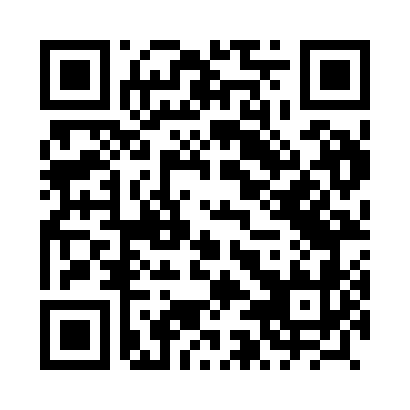 Prayer times for Sasek Wielki, PolandWed 1 May 2024 - Fri 31 May 2024High Latitude Method: Angle Based RulePrayer Calculation Method: Muslim World LeagueAsar Calculation Method: HanafiPrayer times provided by https://www.salahtimes.comDateDayFajrSunriseDhuhrAsrMaghribIsha1Wed2:215:0112:335:438:0710:382Thu2:204:5912:335:448:0910:393Fri2:194:5712:335:458:1010:404Sat2:184:5512:335:468:1210:405Sun2:174:5312:335:478:1410:416Mon2:164:5112:335:488:1610:427Tue2:164:4912:335:498:1810:438Wed2:154:4712:335:508:1910:439Thu2:144:4612:335:518:2110:4410Fri2:134:4412:335:528:2310:4511Sat2:134:4212:335:538:2410:4512Sun2:124:4012:335:548:2610:4613Mon2:114:3912:335:558:2810:4714Tue2:114:3712:335:568:2910:4815Wed2:104:3512:335:578:3110:4816Thu2:094:3412:335:588:3310:4917Fri2:094:3212:335:598:3410:5018Sat2:084:3112:336:008:3610:5019Sun2:084:2912:336:018:3710:5120Mon2:074:2812:336:028:3910:5221Tue2:074:2612:336:038:4110:5222Wed2:064:2512:336:048:4210:5323Thu2:064:2412:336:058:4410:5424Fri2:054:2212:336:058:4510:5525Sat2:054:2112:336:068:4610:5526Sun2:044:2012:336:078:4810:5627Mon2:044:1912:346:088:4910:5728Tue2:034:1812:346:098:5010:5729Wed2:034:1712:346:098:5210:5830Thu2:034:1612:346:108:5310:5831Fri2:024:1512:346:118:5410:59